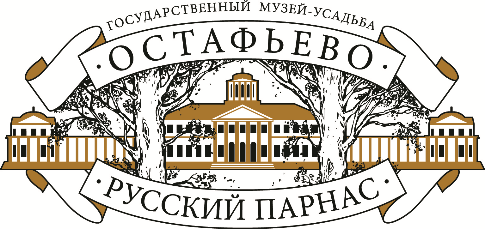 Государственный музей-усадьба «Остафьево» - «Русский Парнас»объявляетЛитературный конкурс-фестиваль«Остафьевский родник»Положение о конкурсе-фестивалеОсновные цели и задачи:Сохранять и популяризировать русское литературное наследие.Формировать эстетические взгляды и литературный вкус в современном обществе.Способствовать развитию и реализации литературных способностей, пробуждению творческого потенциала в участниках, способности осмысливать и отражать в поэтических произведениях современную действительность.Направление художественного чтения:Лирическая поэзия русских и зарубежных поэтов XVIII-XXI вв.;Поэтические произведения, посвященные усадьбе Остафьево поэтов XIX-XXI вв.Направление авторских работ:Лирическая поэзия;Поэтические произведения, посвященные усадьбе Остафьево.Направление совместного творчества (автор-чтец, автор-музыкант):Лирическая поэзия;Поэтические произведения, посвященные усадьбе Остафьево;Музыкальные произведения.Организация и условия проведения конкурса-фестиваляКонкурс-фестиваль проводится в два тураI тур:Сроки проведения I тура с 01 февраля 2021 года до 30 мая 2021 года.Прием заявок на участие в I туре на электронную почту: sveta.kopylova.1963@mail.ruДля участия в конкурсе чтецов:- допускаются лица старше 16 лет;- необходимо предоставить видеозаписи не более 5-ти произведений (длительность не более 3-х минут каждое);- видеозаписи с выступлениями чтецов должны соответствовать следующим параметрам: медиа-формат MP4; разрешение изображения не менее 480 пикселей по вертикали; кадровая частота не менее 24 к/с; соотношение сторон 16:9, 4:3.Для участия в конкурсе поэтов:-  допускаются лица старше 10 лет;- необходимо прислать тексты не более 5-ти своих произведений;- оформление текстов поэтических произведений: шрифт Times New Roman, размер шрифта 14. Возможно участие одного участника в конкурсе чтецов и в конкурсе поэтов.Во время выступления участникам необходимо заявить о себе и продемонстрировать свой талант, проявить артистизм, понимание литературного слова, умение донести до зрителя смысл и красоту произведения.В состав жюри конкурса могут входить преподаватели и мастера художественного слова, преподаватели театральных вузов, режиссеры, поэты, редакторы, издатели, критики, сотрудники музея, обладающие достаточной квалификацией. Для участия в конкурсе совместного творчества: автора-чтеца, автора-музыканта:- допускаются лица старше 10 лет;- необходимо предоставить видеозаписи не более 5-ти произведений (длительность не более 3-х минут каждое) и тексты исполняемых произведений;- музыкальное сопровождение (при наличии); - видеозаписи с выступлениями чтецов должны соответствовать следующим параметрам: медиа-формат MP4; разрешение изображения не менее 480 пикселей по вертикали; кадровая частота не менее 24 к/с; соотношение сторон 16:9, 4:3.- оформление текстов поэтических произведений: шрифт Times New Roman, размер шрифта 14. Возможно участие в совместном творчестве участников из других направлений конкурса.Присланные работы будут оцениваться как результат совместного творчества.Подведение итогов I тура конкурса-фестиваля*:Определение победителей конкурса состоится 01 июня 2021 года;  Участники, занявшие 1-5 место в конкурсе чтецов и конкурсе совместного творчества, получат право участвовать во II туре конкурса и удостоятся права выступить в поэтическом концерте на Пушкинском празднике поэзии в музее-усадьбе «Остафьево» - «Русский Парнас» 06 июня 2021 года.   Участники, занявшие 1-5 место в конкурсе авторов, удостоятся права участвовать в поэтическом турнире на Пушкинском празднике поэзии в музее-усадьбе «Остафьево» - «Русский Парнас» 06 июня 2021 года.II тур:II тур и определение победителей состоится на Пушкинском празднике поэзии в музее-усадьбе «Остафьево» - «Русский Парнас» 06 июня 2021 года.К участию во II туре допускаются участники I тура, занявшие 1-5 место.Участникам конкурса чтецов, прошедшим во II тур необходимо подготовить и исполнить свое лучшее произведение.Участникам конкурса поэтов, прошедшим во II тур, необходимо подготовить и исполнить свое лучшее произведение.Участникам конкурса совместного творчества, прошедшим во II тур, необходимо подготовить и исполнить свое лучшее произведение. Подведение итогов II тура конкурса-фестиваля*:Лауреаты и дипломанты будут награждены Дипломами Государственного музея-усадьбы «Остафьево» - «Русский Парнас», Дипломами Союза писателей Москвы и ценными призами* Формат проведения (онлайн/офлайн) Пушкинского праздника поэзии в музее-усадьбе «Остафьево» - «Русский Парнас» 06 июня 2021 года будет определен в зависимости от эпидемиологической обстановки. Образец заявки на участие в конкурсе:ФИО участника (участников).Направление (конкурс чтецов, конкурс поэтов, конкурс совместного творчества).Возраст.Для учащихся указать учебное заведение, класс/курс.Контактный телефон и электронная почта, адрес проживания.Участие в литературно-поэтических конкурсах, наличие наград и грамот (при их наличии).Для участников конкурса поэтов указать наличие публикаций, сборников и название изданий (при их наличии).Для участников конкурса чтецов:- название произведений и их авторов (не более 5-ти);- видеозаписи с выступлениями (не более 3-х минут) в соответствии со следующими параметрами: медиа-формат MP4; разрешение изображения не менее 480 пикселей по вертикали; кадровая частота не менее 24 к/с; соотношение сторон 16:9, 4:3.Для участников конкурса поэтов:- тексты своих произведений (не более 5-ти);- оформление текстов: шрифт Times New Roman, размер шрифта 14.Для участников конкурса совместного творчества:- название произведений и их авторов (не более 5-ти);- видеозаписи с выступлениями (не более 3-х минут) в соответствии со следующими параметрами: медиа-формат MP4; разрешение изображения не менее 480 пикселей по вертикали; кадровая частота не менее 24 к/с; соотношение сторон 16:9, 4:3;- названия и тексты исполняемых произведений (шрифт Times New Roman, размер шрифта 14).Заявку на участие в конкурсе необходимо прислать на электронную почту:sveta.kopylova.1963@mail.ru с указанием в теме письма: Остафьевский родник! Организатор не рецензирует присланные работы и оставляет за собой право не рассматривать работы не надлежащего качества.! Принимая участие в конкурсе, участники соглашаются с тем, что выступления могут быть размещены на официальном сайте и социальных сетях музея, демонстрироваться на экранах мониторов в экспозиционных залах музея, опубликованы на страницах музейных изданий.Ответственный организатор конкурсаСпециалист литературных программКопылова Светлана Валентиновна8 (915) 306-62-08sveta.kopylova.1963@mail.ru